                                 ОБЩЕСТВО С ОГРАНИЧЕННОЙ ОТВЕТСТВЕННОСТЬЮ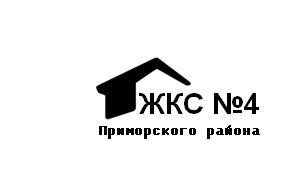                                                    ”ЖИЛКОМСЕРВИС №4 ПРИМОРСКОГО РАЙОНА”197372, Санкт-Петербург, пр. Авиаконструкторов, д.11, к.2, тел./факс 3492356/3429042Сведения о МКД с наибольшей  задолженностью населения                                               перед  управляющей компанией на 01.09.2017 годаГенеральный директор                                                             С.Ю.ПоповИсполнитель Симанова Н.В.т.342-89-24№ п/пНаименование управляющей организацииАдрес МКДСумма задолженности населения, тыс. руб.1ООО "ЖКС № 4 Приморского района" Долгоозерная ул. дом 712 9542ООО "ЖКС № 4 Приморского района" Ильюшина ул. дом 15, корп.13 1423ООО "ЖКС № 4 Приморского района" Камышвая ул. дом 9, корп.11 4744ООО "ЖКС № 4 Приморского района" Комендантский пр. дом 28 , корп. 12 3285ООО "ЖКС № 4 Приморского района" Комендантский пр. дом 40 , корп.15 2986ООО "ЖКС № 4 Приморского района" Королева пр. дом 27, корп. 13 2197ООО "ЖКС № 4 Приморского района" Королева пр. дом 30, корп. 13 4058ООО "ЖКС № 4 Приморского района" Маршала Новикова ул.дом 174 6239ООО "ЖКС № 4 Приморского района" Планерная ул. дом 793 26710ООО "ЖКС № 4 Приморского района" Шуваловский пр. дом 74, корп.24 552